Radiation DosimeterGM-100/A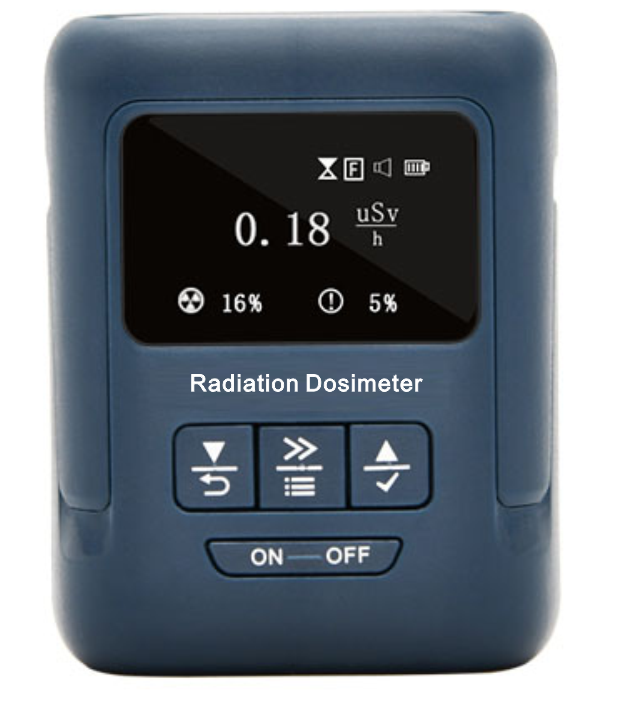 ● Before use, please do read these Operation Instructions carefully so as to use this product properly.● Please keep these Operation Instructions properly after reading them.Table of ContentsPurposes and Characteristics .....................................................................................................3  Technical Indicators ................................................................................................................3III. An Introduction to Buttons ........................................................................................................4IV. Menu Operation  ......................................................................................................................5 4.1 Collection Setting ...................................................................................................................6 4.2 Alarm Setting  .......................................................................................................................7 4.3 Calibration Factors  ...............................................................................................................8 4.4 Dose Duration .........................................................................................................................9 4.5 Language Setting  .................................................................................................................10 4.6 Display Setting  .....................................................................................................................10V. Warranty Terms and Conditions .................................................................................................11VI. Troubleshooting ........................................................................................................................11VII. Product List ..............................................................................................................................12Scope of application:Integration of personal dosimeters and radiation monitoring devicesTest of the protection against medical radiationApplication of the test of nuclear wastesCheck of X-ray equipment leakageTransport and protection of neutrons and other radioactive sources Measurement and warning of other radiactive materialsSupporting the customization and development of counting tubesProduct characteristics:● Full metal GM counters，accurate indication, quick response and long service life;● Having maximum value holding function, capable of checking curve trends for the latest hour;● Sound/shock double alarm, and the user can set alarm values;● Switching between Chinese and English language menus;II. Technical IndicatorsAn Introduction to Buttons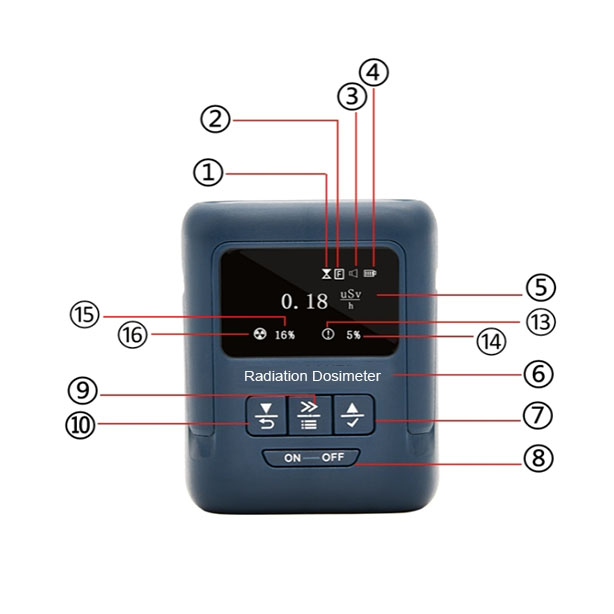 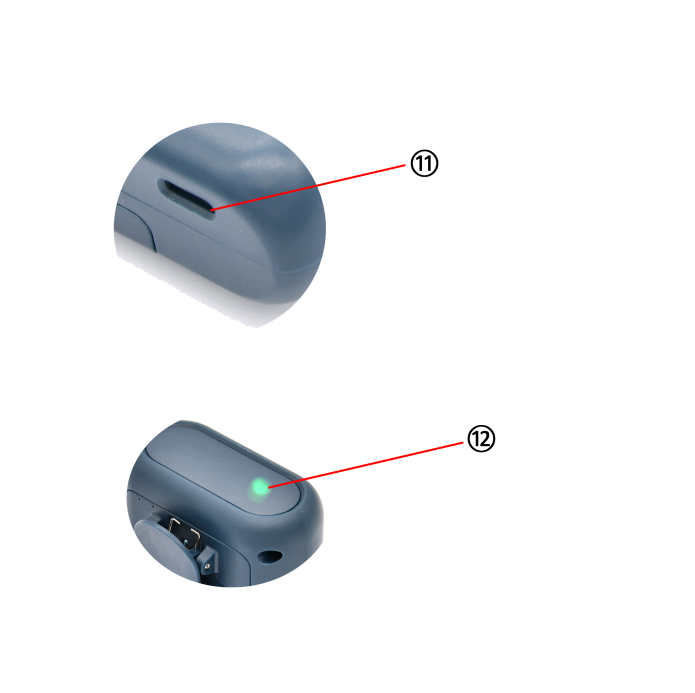 ① Accumulated measurement in process, and  accumulated measurement completed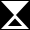 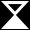 ② Sampling mode,  quick mode, and  smooth mode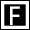 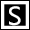 ③ Sound and light switch,  sound and light alarm switch is on, and sound and light alarm switch is off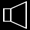 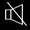 ④ Current battery power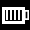 ⑤ currently measured data and unit⑥ name and model of instrument⑦ Up. Long press the OK button. From the measurement interface, shortly press it to switch measurement units. From the menu interface, shortly press it to perform data + operation and set turning down from the top. Long press it to select option setting and return to the previous menu.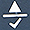 ⑧ power supply button. Long press it for power off.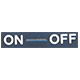 ⑨ Shift and Menu button. From the measurement interface, long press it to enter the menu interface. From the menu interface, shortly press it for data shift and select by moving it right. Long press it to exit the menu interface and return to the measurement interface.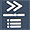 ⑩ Down. Long press the Return button. From the measurement interface, shortly press it to switch the measurement units. From the menu interface, shortly press it for data - operation and set turning down from the top. Long press it to cancel option and return to the previous menu.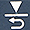 ⑪ USB power supply port. USB-TYPE-C can be inserted for power supply to perform measurement for long.⑫ Run indicator. The run indicator is located at the top left of the instrument used to indicate the run state of the instrument. When power is on to display the model and version number of the instrument, the run indicator is on. In the preheating period, the run indicator is out. After it enters measurement, the run indicator flashes every 5 seconds.⑬ Accumulated dose gives alarm to flash the icon.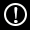 ⑭ The alarm setting value of relative dose of the accumulated dose is up to 100%, it flashes, and the alarm icon of the accumulated dose also starts flashing.⑮ Percentage of the alarm setting value of relative dose rate of the curent dose rate. The alarm icon starts flashing when it is up to 100%of dose rate.⑯ dose rate alarm. The icon flashes.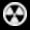 Menu OperationLong press the  power supply button for power on. The run indicator is on, and the buzzer sounds. The model and version number information of the instrument is displayed on the screen. After it holds for 1 second, the instrument goes to preheating count down. (The instrument is preheated for 45 seconds. In the preheating process, button operation is ineffective.)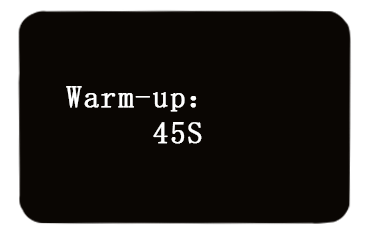 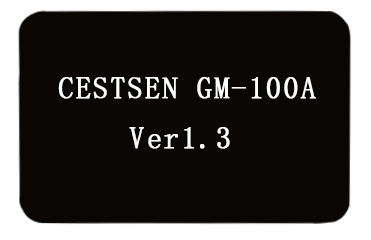 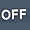 Go to the measurement interface:Shortly press the  Down and Cancel return button or the  Up and Ok button to switch displaying μSv/h,mR/h, dose data curve interface for 1 hour.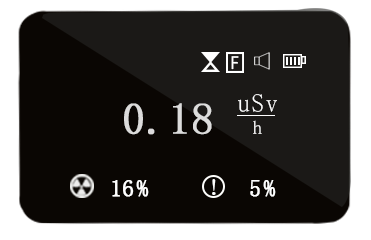 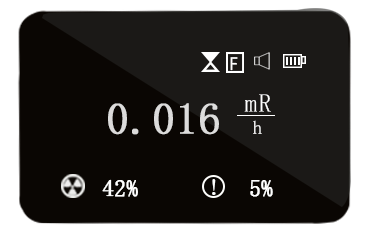 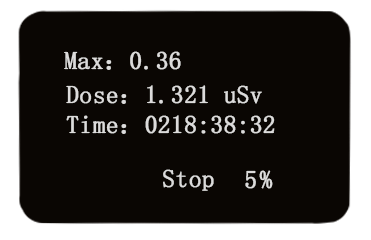 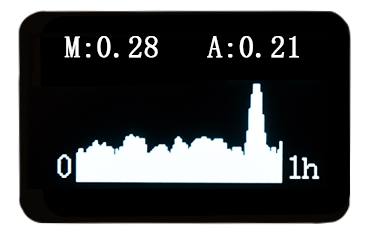 The maximum value in the current accumulated dose, the current accumulated dose value and the current accumulated dose duraction are displayed respectively. Press the Shift and Menu button to be able to start and stop. When the right lower corner is full at 100%, completion will be displayed.A indicates the mean value within 1 hour, and M indicates the maximum value within 1 hour. The Y-axis scale displaying curves will be adjusted according to the change in the maximum value. (with the data unit as uSv/h)Menu operation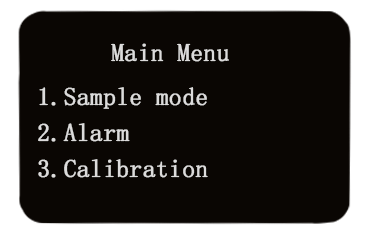 Long press the shift and menu keys to enter the menu interface. In any menu operation interface, long press the menu key to return to the measurement interface display without saving the settings.Long press the Shift and Menu button to go to the menu interface. From any interface for menu operation, long press the Menu button not to save the settings and return to the measurement interface to be displayed.4.1 Collection modeThe collection mode is mainly set for different dose rates. There are two modes such as quick mode and smooth mode. It is recommended that the smooth mode be used in the environment below 1μSv/h. The smooth mode is characteristic of even sampling and steady data, while the quick mode is used for the environment where the dose rate is higher, so the real-time measurement and data updating is quicker. The difference between the two modes lies in that the data in the smooth mode is steadier while the readings in the quick mode are quicker.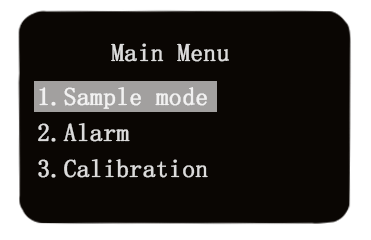 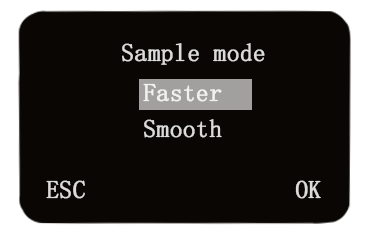 Long press  Shift and Menu button to go to the menu, press the  Up and OK return button and  Dow and Cancel return button to select the sampling mode. After the selection, long press the  Up and OK return button to go to the sampling mode. For the next step, press the  Up and Ok return button and the  Down and Cancel return button to select two modes. After selection, long press the  Up and Ok return button for confirmation (it will quit automatically after confirmation).4.2 Alarm SettingThe instrument has sound and shock alarm functions. When the dose rate or the accumulated dose rate is greater or equal to the alarm setting value. The buzzer gives the sound like tick, and the instrument vibrates. There is automatic display on the screen to remind the attention of the user. When the alarm value setting is 0.00, the alarm function is deactivated, with the icon of the main interface displaying as .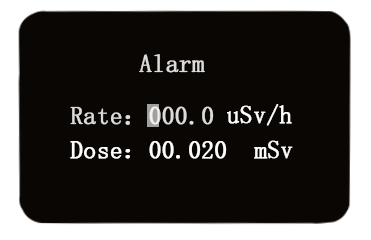 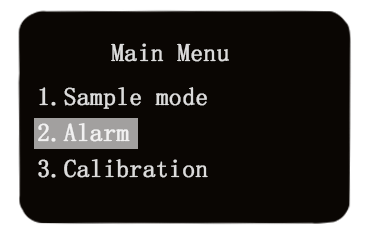      Long press the Menu button, long press the  Shift and Menu button to go to the menu. Press the  Down and Cancel return button to select the alarm setting. After selection, long press the  Up and Ok return button to go to the alarm setting. After entry, press the  Shift and Menu button to go to numbers, and then press the  Up and Ok return button and the  Down and Cancel return button to select numbers. After selection of the first numnber, press the  Shift and Menu button to select the second number, so on and so forth. After selection, long press the  Up and Ok return button for confirmation. After confirmation, it will skip to “dose rate”, and then you can press the  Down and Cancel return button to go to “dose”, and then press the  Shift and Menu button to go numbers. The step is the same as the “dose rate” for the operation of number selection. After selection, long press the  Up and Ok return button for confirmation, and then long press the Menu button to return to the main menu.Return to the main interface.4.3 Calibration FactorsThe calibration factors are used for data calibration, with the default value as 100, and the value calculation formula as: original value times calibration factors divided by 100. The default calibration factor is 100, namely, the displayed value is equal to original value. For example, when the calibration factor is set as 200, the displayed value doubles the original value.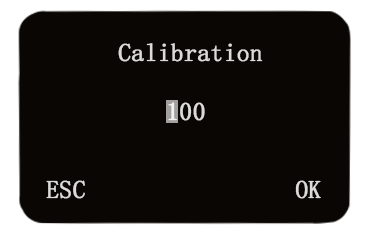 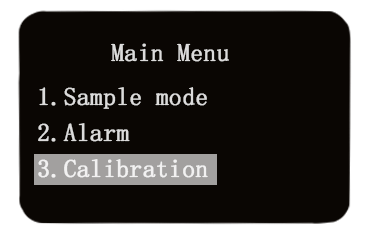 Long press the  Shift and Menu button to go to the menu. Press the  Down and Cancel return button to select the calibration factor. After selection, long press the  Up and Ok return button to go to the calibration factor. After entry, press the  Up and Ok return button and the  Down and Cancel return button to select numbers. After the first number is set, press the  Shift and Menu button to select the second number, so on and so forth. After selection, long press the  Up and Ok return button for confirmation (after confirmation, it will quit automatically).4.4 Dose DurationThe dose duration setting includes dose duration and dose clearance. The unit of dose duration is hour. After clearance, the dose starts to accumulate from the beginning. The accumulation stops until the dose duration is up.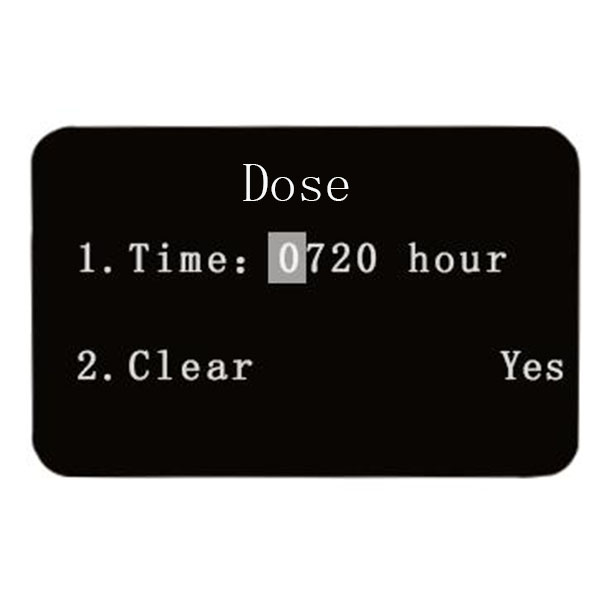 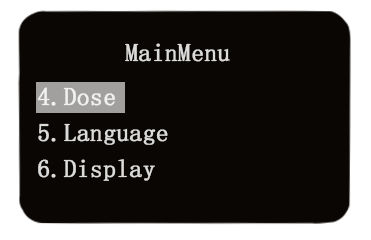   Long press the  Shift and Menu button to go to the menu. Press the  Down and Cancel return button to select the dose duration. After selection, long press the  Up and Ok return button to go to the dose duration. After entry, press the  Shift and Menu button to select the first number, and then press the  Up and Ok return button and the  Down and Cancel return button to select numbers. After the first number is set, press the  Shift and Menu button to select the second number, so on and so forth. After selection, press     Up and Ok return button for conformation and saving (After saving is ok, it will skip to “1. duration”), and after that, you can long press the  Shift and Menu button to return to the main interface.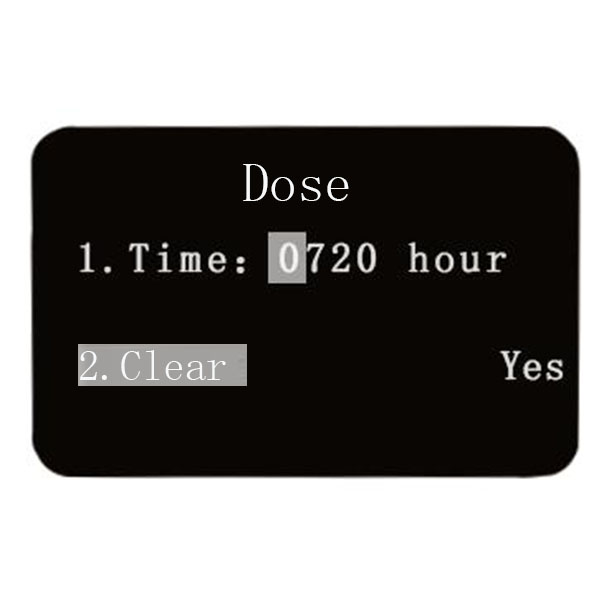 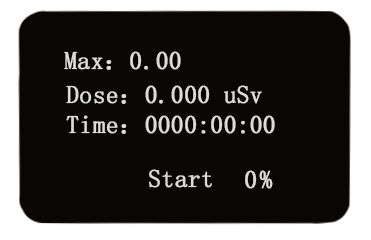 The “2. Clear” function can clear dose data from the main menu, which has nothing to do with “1. duration”. When you go to the dose duration, you can press the  Down and Cancel return button to go to “2. Clear”, and then press the  Shift and Menu button to go to “Yes”. Then long press the  Up and Ok return button for confirmation (after it is Ok, it will skip to “2. Clear”). After that, long press the  Shift and Menu button to return to the main interface.4.5 Language settingThe instrument support display in both Chinese and English.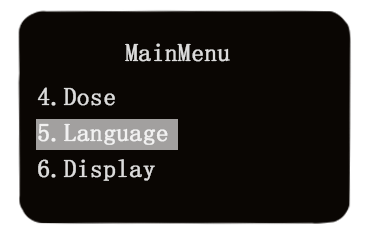 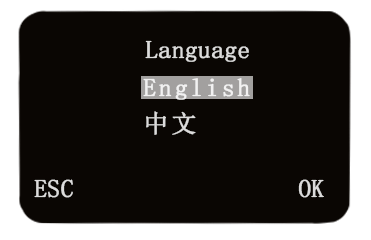 Long press the  Shift and Menu button. Press the  Down and Cancel return button to select language setting. After selection, press the  Up and Ok return button to go to language setting. After entry, press the  Up and Ok return button and the  Down and Cancel return button for language selection. After selection, long press the  Up and Ok return button for confirmation (After confirmation, it will quit automatically).4.6 Display settingThe unit of display duration includes minutes. After button operation for the last time, it starts timing. After it counts to the display time, the screen is out. It is mainly used to reduce power consumption of the instrument and extend the operating time of the instrument.Brightness adjustment displays screen brightness. The higher the display screen brightness value is, the brighter the display screen will be. The greater power the instrument consumes, the less operating time there will be.After selection of the normal brightness, the screen of the instrument is always lit. It is used in some conditions where normal brightness is required.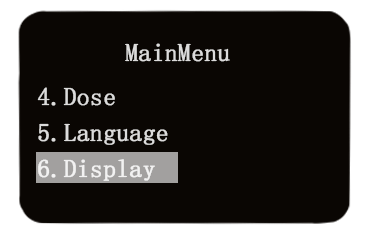 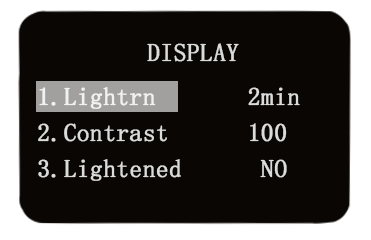 Long press the  Shift and Menu button to go to the menu. Press the  Down and Cancel return button to select language setting. After selection, long press the  Up and Ok return button to enter language setting. After entry, press the  Shift and Menu button, and then press the  Up and Ok return button and the  Down and Cancel return button to select time. After it is finished, long press the  Up and Ok return button to return to “1. Display duration”. If is unnecessary to set brightness and normal brightness mode, long press the  Shift and Menu button to be able to return to the main interface. If setting is required, please refer to the following. For “2. Brightness” setting, press the  Down and Cance return button to select brightness. Press the  Shift and Menu button to go to values, and then press the  Down and Ok return button and the  Down and Cancel return button to adjust values. Upon completion, long press the  Up and Ok return button to return to “2. brightness”. If it is not required to set the normal brightness mode, long press the  Shift and Menu button to be able to return to the main interface. If setting is required, please see the followings.“3. Normal brightness mode”: Press the  Down and Cancel return button to select the normal brightness mode. Press the  Shift and Menu button to go to “No”. Then press the  Up and Ok return button and the  Down and Cancel return button to select “Yes” or “No”. After selection, long press the  Up and Ok return button to go to “3. normal mode”: Finally, long press the  Shift and Menu button to return to the main interface.V. Warranty Clause■ Effective warranty period: within one year from the date of purchase.■ Artificial damage, natural disaster and damage caused by improper use will not be covered by the warranty.■ If repair is required within the warranty period, it is required to mail it to this Company for check and quotation, and the Company only charge cost of production and can make repairs and mail them back after cost of repair is paid.VI. TroubleshootingVII. Auxiliary products1、GM-100/A personal dosimeters…………………………………………………………1 set2、USB cords ……………………………………………………………………........……1 piece3、5# battery……………………………………………………………………..............… 1 unitOperation instructions ………………………………………………………………...…1 copyProduct packaging box…………………………………………………….…………..…1 unitDeclaration:The parameters as described in these Operation Instructions may be changed. Please base on the actual materials.No.DescriptionParameters1Type of measurementHard β-ray, γ-ray and x-ray2Type of detectorsMetal geiger counters(GM-100A imported from Russia)(GM-100 made by CNNC)3Service life of detectors2X1010 times4Range of measurementGM-100A: 0.00～36000uSv/hGM-100: 0.00～1000uSv/h) overload range at 1800)5Range of peak value0.1～1000 mR/sec(GM-100A)6Range of accumulated doses0-999mSv7Measurement accuracy±15% +6/p8Alarm valueCapable of automatically setting alarm values9Alarm modeSound and shock10Energy response rangeGM-100AGamma γ: 0.1～1.25MevBeta β: 0.25～3.5MevX-ray: 0.03～3.0Mev11Language selectionChinese and English menu12Measurement unituSv/h, mR/h，uSv13Accumulated dose duration1-9999 minutes to be set14Accumulated doseAutomatic accumulation and manual clearance15Maximum value holdingAutomatically holding the maximum value of the current accumulated doses16Curve atlasThe curve map of the latest hour, automatic calculation of maximum values and average values, and automatic tracking of  maximum values to display curves17Measurement modeRapid and smooth mode18Operating environment-30℃～60℃, 5%-95%RH (no dew)19Power supplyOne AA dry batteries20WeightOverall unit at 90 grams21Dimension74*58*29 mm (excluding protruding portion)  Failure        Cause      TroubleshootingValue display as 0Sensor failureDelivered back to the original manufacturer for repairDisplay data remain unchangedFailure in circuit boardsDelivered back to the original manufacturer for repairInstrument reset repeatedlyBattery power lowReplace the batteryResponse time becomes slowerDust jam in probesSensor failureCircuit board failureClear dust off protective hoodReplace the sensorDelivered back to the original manufacturer for repair